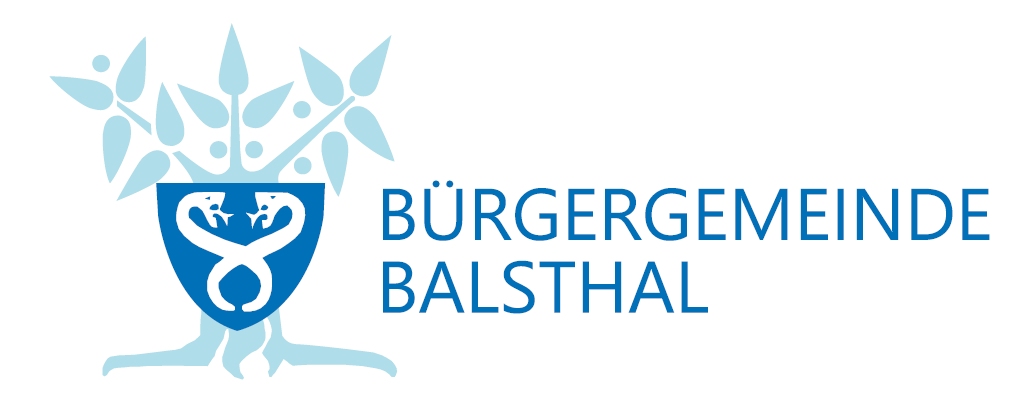 				Juni 2018 / BürgerratSeite 1 von 2				Juni 2018 / BürgerratBürgergemeinde BalsthalEinbürgerungsaktion 20184710 BalsthalSeite 2 von 2Gesuchsformular Einbürgerungsaktion für Schweizer BürgerGesuchsformular Einbürgerungsaktion für Schweizer BürgerAntragssteller/inAntragssteller/inFamiliennameVornameLedignameBerufWohnadresseWohnadresseGeburtsdatumGeburtsortZivilstandWohnhaft in Balsthal seitAlle BürgerorteAlle KantonsbürgerrechteEhepartner/in oder eingetragene/r Partner/inEhepartner/in oder eingetragene/r Partner/inFamiliennameVornameLedignameBerufWohnadresseWohnadresseGeburtsdatumGeburtsortZivilstandWohnhaft in Balsthal seitAlle BürgerorteAlle KantonsbürgerrechteLedige Kinder unter 18 JahrenLedige Kinder unter 18 JahrenName, Vorname                                                   Ort und Datum der Geburt                                 Bürgerorte/KantoneName, Vorname                                                   Ort und Datum der Geburt                                 Bürgerorte/KantoneVollmachtserklärungVollmachtserklärungDie im Gesuch eingeschlossenen Personen (inkl. Kinder ab 16 Jahren) ermächtigen die zuständigen Einbürgerungsbehörden, alle für das Verfahren relevanten Informationen uneingeschränkt anzufordern, namentlich bei der Polizei, den Strafverfolgungsbehörden, den Strafregisterbehörden, den Gerichten und den zuständigen Steuer- und Betreibungsämtern.Die im Gesuch eingeschlossenen Personen (inkl. Kinder ab 16 Jahren) ermächtigen die zuständigen Einbürgerungsbehörden, alle für das Verfahren relevanten Informationen uneingeschränkt anzufordern, namentlich bei der Polizei, den Strafverfolgungsbehörden, den Strafregisterbehörden, den Gerichten und den zuständigen Steuer- und Betreibungsämtern.UnterschriftenUnterschriftenOrt, DatumOrt, DatumAntragsteller/inAntragsteller/inEhepartner/in oder Partner/inEhepartner/in oder Partner/inKinder (16 bis 18 Jahre alt)Kinder (16 bis 18 Jahre alt)BeilagenZusammen mit dem Gesuch sind dem Bürgerrat bis spätestens 31. Oktober 2018 folgende Dokumente einzureichen:Personenstandsausweis (Einzelperson)  im OriginalFamilienausweis (Ehepaare und Familie) im OriginalFamilienbüchlein als KopiePartnerschaftsurkunde oder –ausweisZusätzlich für „Nicht-Kantonsbürger“ (für die Prüfung durch die kantonalen Behörden)Aktuelle WohnsitzbescheinigungAuszug aus dem ZentralstrafregisterAuszug aus dem BetreibungsregisterGesuchsablauf Von der Bürgergemeinde auszufüllen